İstanbul İli, Esenyurt İlçesi, Gökevler Mahallesi Adnan Kahveci Bulvarı No: 1 üzerinde inşa edilmiş Autopia olarak adlandırılan toplam 542 adet bağımsız bölümden oluşan yapılanmanın, Site Yönetimi Organizasyon Şeması;Asansör kabinlerine ve WC kapılarına Koronavirüs’ün yayılmaması için uyulması gereken kurallar ile ilgili yazılar asılmıştır.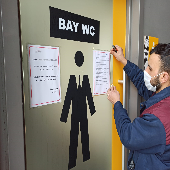 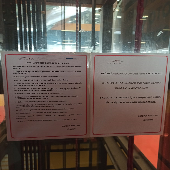 Avm geneli tüm katların ilaçlama pompası ile dezenfekte edildiğine dair bilgilendirme yazısı asılmıştır.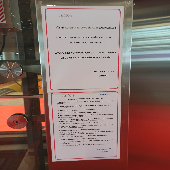 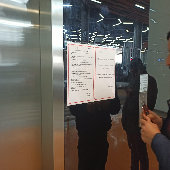 Koronavirüs salgını sebebi ile tedbir amaçlı çalışan bütün personellerimize eldiven, maske ve el dezenfektanı ekipmanları temin edilmiştir.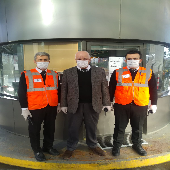 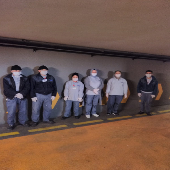 Personel odası ve Yönetim ofislerinin boyama çalışması yapılmıştır.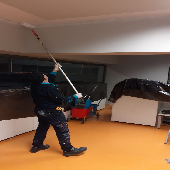 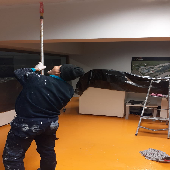 Avm’mizde proje müellifinin onayı ve Yönetim Kurulu’nun almış olduğu karar doğrultusunda sorumluluk esnafa ait olması şartı ile Avm dış cephesine açılır pencere yapılmasına izin verilmiştir.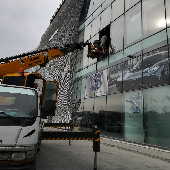 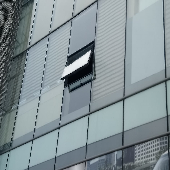 Maliklerden gerekli bilgi ve belgeler tanzim edilerek dosyalarına kaldırılmaktadır.Mail, SMS, telefon aranması ile sakinlerimizin borç bakiyeleri bildirimleri yapılmaktadır.Bağımsız bölümlerin su tüketimleri faturalandırılmakta ve tahakkuk edilmektedir.Tadilata başlayan bağımsız bölüm yetkililerine “İnşaat Dekorasyon Talimat Formu” doldurulmaktadır.Teknik, temizlik malzemeleri için piyasa araştırılması yapılmakta ve Yönetim Kurulu’na sunulmaktadır.Günlük personel kadrosu YK Üyesi ile paylaşılmaktadır.1. Kat ortak alan aydınlatmaları kontrol edilmiş, yanmayan arızalı aydınlatmalar yenileri ile değiştirilmiştir.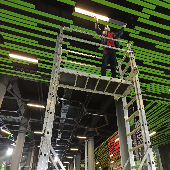 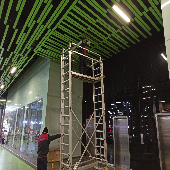 Zemin kat yan yoldaki havalandırmaların içerisinde bulunan duman tahliye fanları ve WC’lerin havalandırma fan bağlantıları kontrol edilmiştir.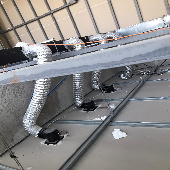 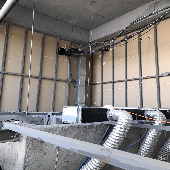 Servis katı D Blok tarafında yeni hız kesici kasis çalışmaları yapılmıştır.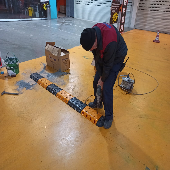 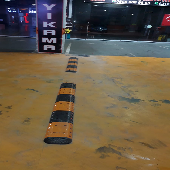 1. Kat, 2. Kat ve 3. Kat B Blok ve D Blok tarafında bulunan Bay WC’lerine yangın sensörü montajı çalışması yapılmıştır.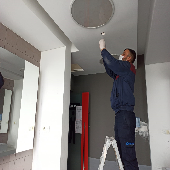 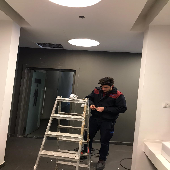 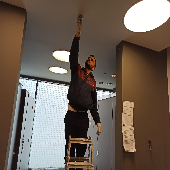 Servis katı B Blok ve D Blok tarafında bulunan Bay WC’lerin de lavabo bataryaları yenileri ile değiştirilmiştir.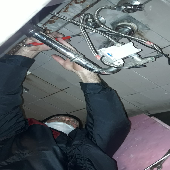 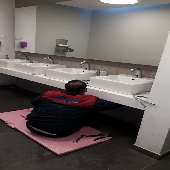 Rampa başlarında bulunan Autopia yazıları ve yön levhaları kontrol edilmiş, yanmayan levhalara müdahale edilerek çalışır duruma getirilmiştir.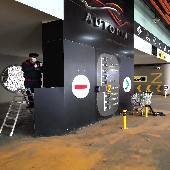 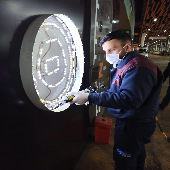 Güven 1 giriş kapısı önünde bulunan yükseklik uyarı levhasının yerinden düştüğü tespit edilmiş, tekrar yerine montajı yapılmıştır.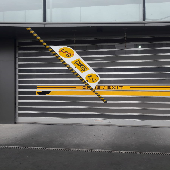 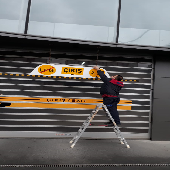 1. Kat ve 2. Kat B Blok ve D Blok tarafında bulunan Bay WC’lerin de batarya değiştirme çalışmaları yapılmıştır.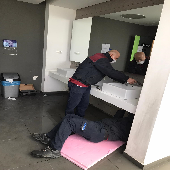 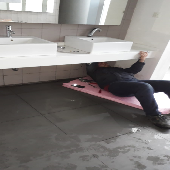 Zemin kat B-31 No’lu bağımsız bölüm karşısında bulunan kasisin kırılmış olduğu tespit edilmiş, kasis değiştirilmiştir.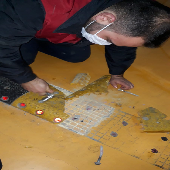 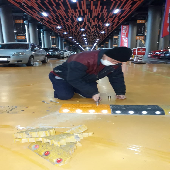 Buga Otis yetkilileri tarafından kapalı olan yürüyen merdivenlerin faz koruma rölesi değiştirilmiş, yetkili kişilere refakat edilmiştir.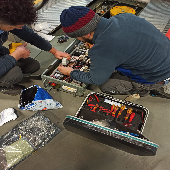 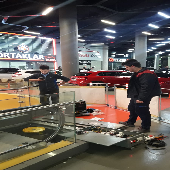 Servis katında bulunan WC’ler kontrol edilmiş, yangın sensörü montajı yapılmış ve arızalar tespit edilip giderilmiştir.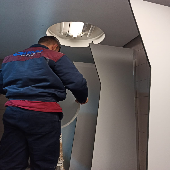 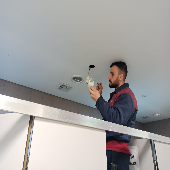 1. Kat B Blok tarafında bulunan Bay WC’sinde klozet kapağının arızalı olduğu görülmüş, yenisi ile değiştirilmiştir.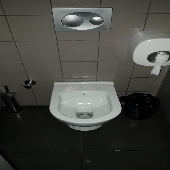 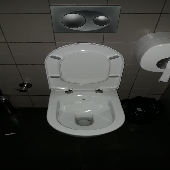 1. Kat ve 2. Katta bulunan Bay ve Bayan WC’leri kontrol edilmiş, arızalar tespit edilip giderilmiştir.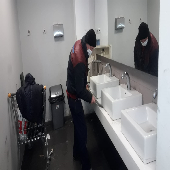 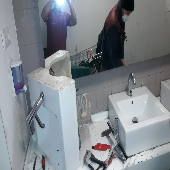 3. Kat Bay WC’sinde cam kapağı olmayan aydınlatmaya cam kapak montajı yapılmış, prizler kontrol edilmiş, arızalı olan prizler değiştirilmiştir.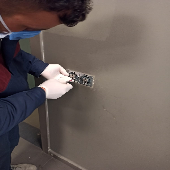 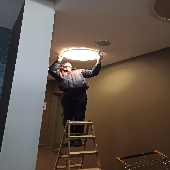 Zemin kat B Blok tarafında bulunan gider pimaşının Servis katına indirilmesi için gerekli karot kesim çalışması yapılmıştır.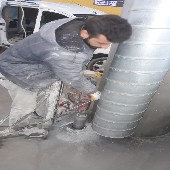 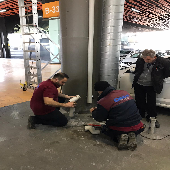 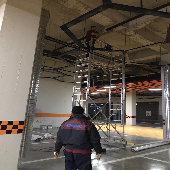 Buga Otis yetkilileri tarafından yürüyen merdivenlerin pano içi temizliği yapılmıştır.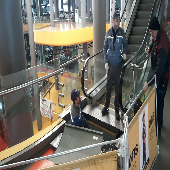 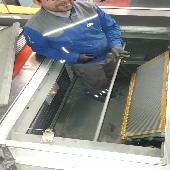 Arızalanan foseptik pompası yerinden sökülerek temizliği yapılmış ve tekrar yerine montajı yapılarak çalışır duruma getirilmiştir.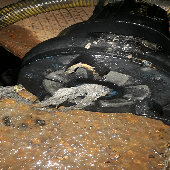 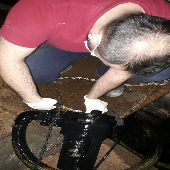 3. Kat B Blok fotoselli cam kapı arızası tespit edilmiş, müdahale edilerek arıza giderilmiştir.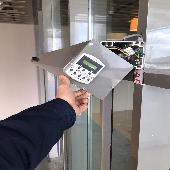 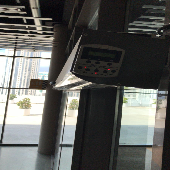 Güven 1 ana giriş bölgesine yangın panel kablosu çekme çalışmaları yapılmıştır.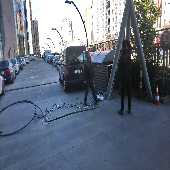 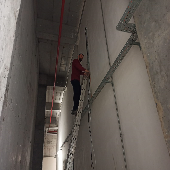 Giriş kapıları önünde bulunan ızgaraların yerinden çıktığı tespit edilmiş, ızgara kenarlarına demir profil yapılarak sabitleştirme çalışması yapılmaya başlanmıştır.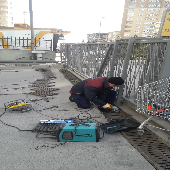 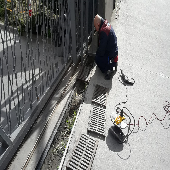 B-105 No’lu bağımsız bölüm üstü eski ve bozuk olan izolasyon kürekle kazınmış, çamur ve tozlar temizlenerek yeni izolasyon çalışması yapılmıştır.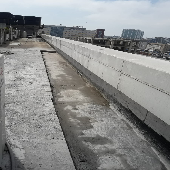 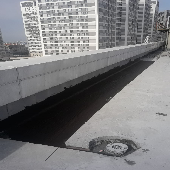 Temizlik makinesi halatının yerinden koptuğu tespit edilmiş, onarılarak tekrar çalışır hale getirilmiştir.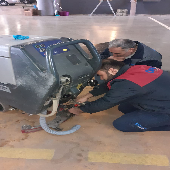 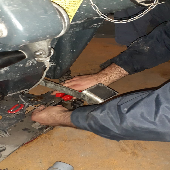 B-33 No’lu bağımsız bölümde gider pimaşının çatladığı ve su sızdırdığı tespit edilmiş, yeni pimaş ile değişimi yapılmıştır.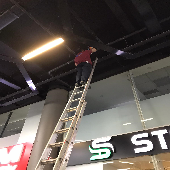 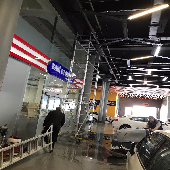 3. Kat otomatik sarmal kapının pako şarteli düzeltilmiş, tekrar çalışır hale getirilmiştir.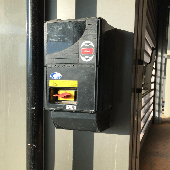 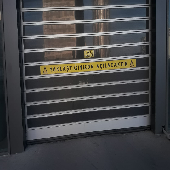 Dış çevre aydınlatmaları kontrol edilmiş, yanmayan ve arızalı olan aydınlatmalar yenileri ile değiştirilmiştir.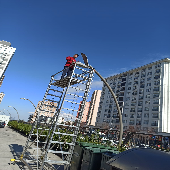 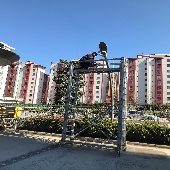 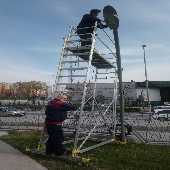 -3. Kat gider pimaşının tıkandığı tespit edilmiş, vidanjör ile müdahale edilerek tekrar çalışır hale getirilmiştir.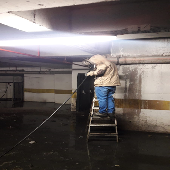 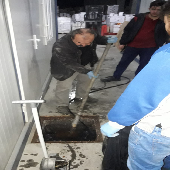 İgdaş şebekesinden D Blok ana kolona gaz verilmiş, ana kolonun gazı açılarak hattaki hava boşaltılmış ve kontroller sağlanmıştır.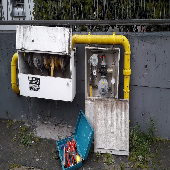 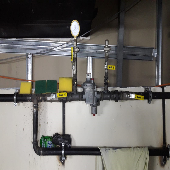 Bedaş tarafından abonelik açılımı ve trafoların arıza kontrolü için gelen yetkili kişilere refakat edilmektedir.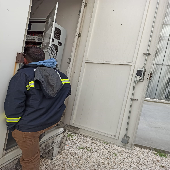 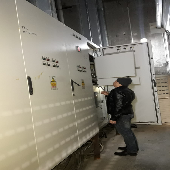 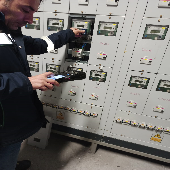 Autopia yazısında yanmayan harfler tespit edilmiş, yanmayan harflerin bağlı olduğu trafo sökülerek yerine elimizdeki mevcut çalışır trafo takılmıştır.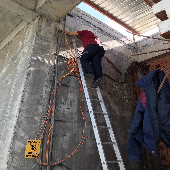 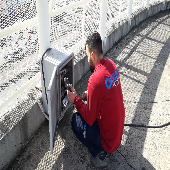 Autopia tabela yazıları kontrol edilirken fotosel rölesinin arızalandığı tespit edilmiş, yerine iki adet büyük dijital zaman saati takılarak arıza giderilmiştir.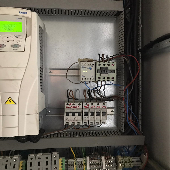 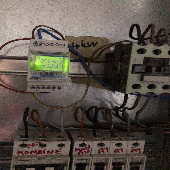 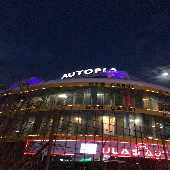 Havalandırma jet fanlarının zaman saatleri güncellemesi yapılmıştır. Kontrolleri yapılmış olup sorunsuz bir şekilde çalıştığı görülmüştür.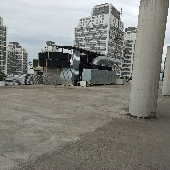 Fast food katında bulunan aydınlatmalar kontrol edilmiş, arızalı olan aydınlatmalar yenisi ile değiştirilmiştir.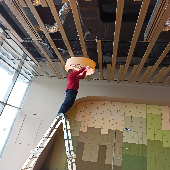 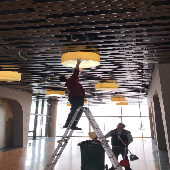 Tadilat çalışması yapan bağımsız bölümlerin yangın tesisat hattı sularını boşaltma ve doldurma çalışmaları yapılmıştır.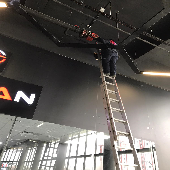 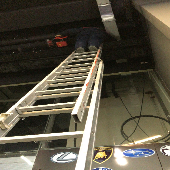 Havalandırma sürücülerinin zaman röleleri güncelleme çalışması yapılmıştır.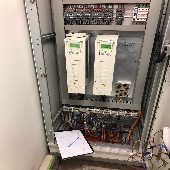 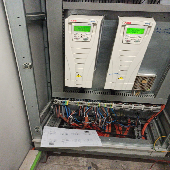 Fast food katında daha önceden belirlenen yerlere karot kesme çalışması yapılmıştır.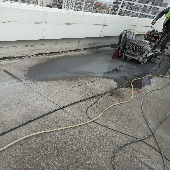 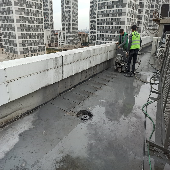 Zemin kat Erkek WC’sinde musluk giderinin tıkanmış olduğu tespit edilmiş, müdahale edilerek arıza giderilmiştir.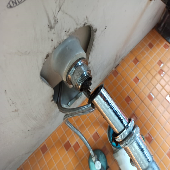 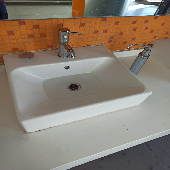 Artezyen pompasının arızası giderilmiş Çağdaş Teknik personelleri tarafından montajı yapılmıştır. Yetkili kişilere refakat edilmiştir.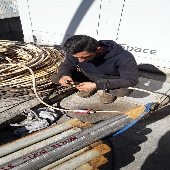 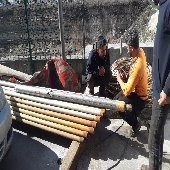 Zemin kattan 1. Kata çıkış yapan yürüyen merdiven hareket sensörü arızası tespit edilmiş, sensör sabitlenerek arıza giderilmiştir.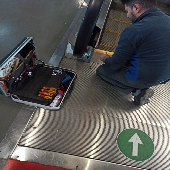 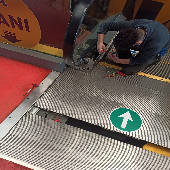 Rampa başlarında bulunan delinatörler kontrol edilmiş, hasar gören delinatörler değiştirilmiştir.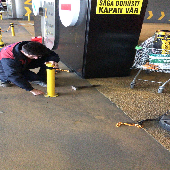 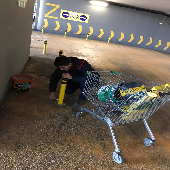 Ortak alanlarda bulunan delinatörler kontrol edilmiş, araç çarpması sonucu hasar gören delinatörler düzeltilmiştir.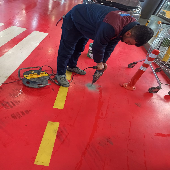 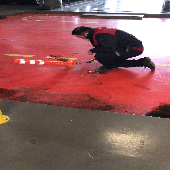 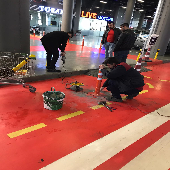 D-154 No’lu bağımsız bölüm üstü parapet alanı izolasyonu yapılmış, daha önce yatay olarak sürülen izolasyon dikey olarak sürülmüştür.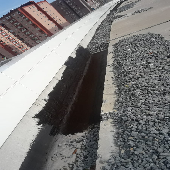 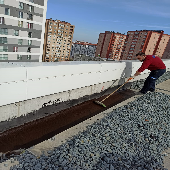 Fast food katında karot kesim çalışması yapılan yerler mıcırla doldurulmuştur.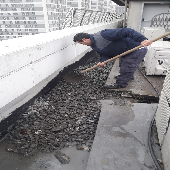 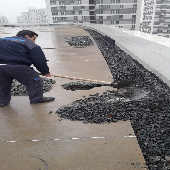 Zemin kat Bayan WC’si arızalı rezervuarın kapı ve tuş pimleri yenisi ile değiştirilmiş arıza giderilmiştir.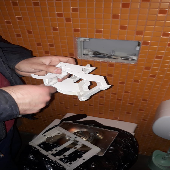 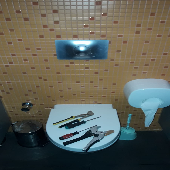 2. Kat Erkek WC’sinde su tesisatına vida gelmesi sebebi ile boru hattının delinmiş olduğu tespit edilmiş, vana kapatılarak vida ile delinen boru hattına yama yapılmış ve arıza giderilmiştir.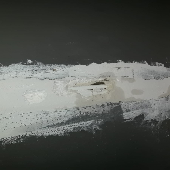 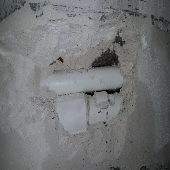 Gensa Jeneratör yetkilileri tarafından jeneratörlerin kontrolleri yapılmış olup Adp panosuna bir adet kuplaj kollu sigorta kurulumu yapılmıştır.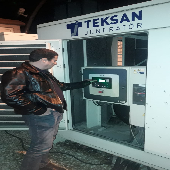 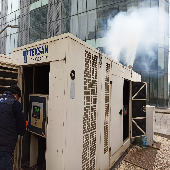 Jeneratörlerin aylık zaman ve marş kontrolleri yapılmış, herhangi bir sorun görülmemiştir.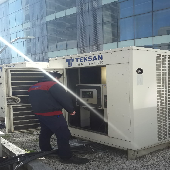 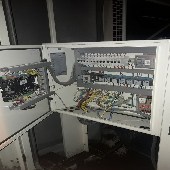 Servis katı D Blok tarafında bulunan Bay WC’sine sabunluk, Bayan WC’sine iki adet içten çekmeli peçetelik montajı yapılmıştır.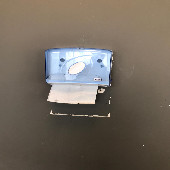 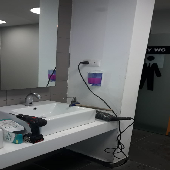 Buga Otis yetkilileri tarafından yürüyen merdivenlerin ve asansörlerin aylık periyodik bakımları yapılmıştır.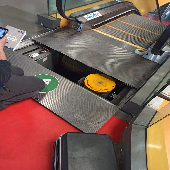 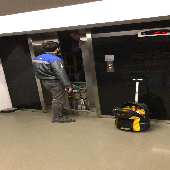 Yeni abonelik yaptıran bağımsız bölümlerin su sayaçları takılmış ve Bedaş yetkilileri tarafından elektrik abonelikleri aktif edilerek kullanıma açılmıştır.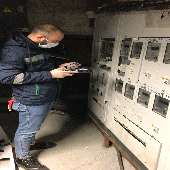 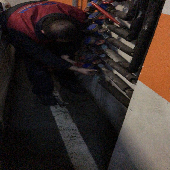 B-52 No’lu bağımsız bölüm acil çıkış kapısının kilit içerisindeki mandalın kırıldığı tespit edilmiş, müdahale edilerek arıza giderilmiştir.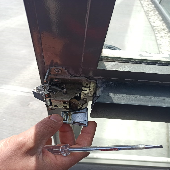 TV yayını ile alakalı destek isteyen bağımsız bölüm sahipleri bilgilendirilmiştir.Yangın dedektörleri ile ilgili teknik destek isteyen bağımsız bölüm sahipleri bilgilendirilmiştir.Dış çevre aydınlatma direkleri kontrol edilmiş, atan sigortalar kaldırılmıştır.AVM geneli kullanım suyu için tanker ile su tedariği günlük yapılmaktadır.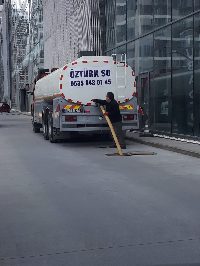 Güvenlik/Danışma hizmetleri ORKUN GÜVENLİK firması tarafından 24 saat esasına göre sağlanmaktadır.Bina içi ve çevresi 126 kameralı CCTV sistemi ile izlenmekte olup yaklaşık 29 günlük kayıt tutulmaktadır.Ayrıca Güvenlik Personellerine, Orkun Güvenlik firması tarafından;Hizmet esnasında davranış şekilleri,Görev yerlerindeki uyulması gereken kurallar,Telefon ile konuşma kuralları,Güvenliğin tanımı, giriş çıkış kontrolü, vardiya değişimi,Kılık, kıyafet, teçhizat,Fiziki güvenlik tedbirleri, ilk yardımEtkili iletişim,Konularında belirli aralıklarla kurum içi eğitim hizmetleri verilmektedir.           Tur sistemi ile devriye atılmakta, gerekli güvenlik raporları tutulmaktadır.Orkun güvenlik firması yetkilileri tarafından danışman personellerin periyodik olarak denetimleri yapılmaktadır.AVM içinde hızlı motor kullananlar, hız yapan araçlar, bisiklet kullananlar uyarılmakta ve ilgili dükkânların yetkililerine bilgi verilmektedir.Bağımsız bölüm tadilatları için projeye gelen kamyonet, forklift araçlarına Güvenlik devriye personelleri eşlik ederek, koordinasyonlu olarak çalışmalar yürütülmektedir.Tadilat yapan dükkânlar kontrol edilmekte, tadilatçıların telefon numaraları alınmaktadır.Güvenlik amirleri Avm genelini rutin olarak kontrol etmektedir.Devriye danışman personelleri Avm genelinde uygunsuz park eden araç sahiplerini uyarmaktadır.AVM içerisinde bulunan tüm bağımsız bölümlerin elektrik faturaları dağıtılmaktadır.AVM içerisinde bulunan aktif bağımsız bölümlerin su tüketim makbuzları dağıtılmaktadır. AVM ortak alanlarda ve bağımsız bölüm önlerinde bulunan Yönetim planına aykırı bir şekilde pasta-cila, göçük düzeltme vb. gibi işlem yapanlar için sözlü ihtarlar yapılmakta, tutanaklar tutulmaktadır.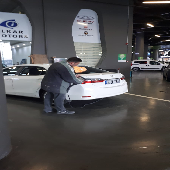 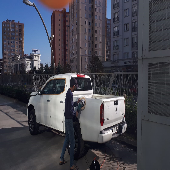 Her gün saat 08:00 ve 17:00’da AVM genelinde çöpler toplanmaktadır.Her gün saat 08:00’da ofis katı ve odaların temizliği yapılmaktadır.3. Kat, fast food katı tuvaletlerin temizliği yapılmakta ve kontrol edilmektedir.Haftada bir gün temizlik depoları temizlenip, düzenlenmektedir.C Blok otomat makinelerinin giremediği yerler paspas yapılarak temizlenmektedir.Her gün ofis katı ve odaların temizliği yapılmaktadır.Güvenlik merkezi ve Yönetim Ofisi camlar temizliği yapılmaktadır.Dezenfekte kimyasalları ile tüm katlar dezenfekte edilmektedir.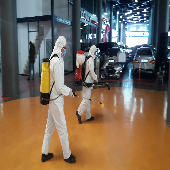 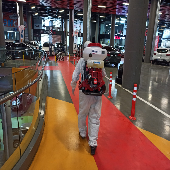 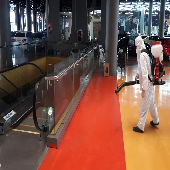 Dezenfekte kimyasalları ile tüm bağımsız bölümler tek tek gezilerek dezenfekte edilmektedir.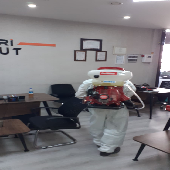 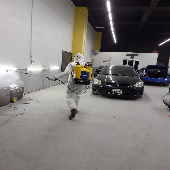 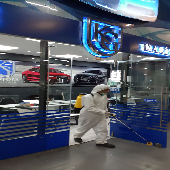 Yürüyen merdivenler ve yürüyen merdiven el bantları dezenfekte edilmektedir.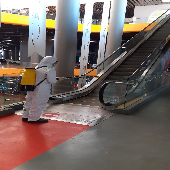 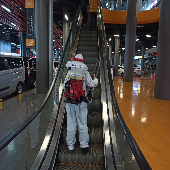 Asansör kabinleri ve çağrı düğmeleri kimsayallar ile dezenfekte edilmektedir.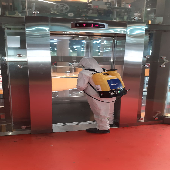 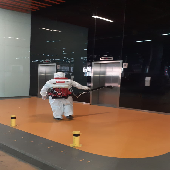 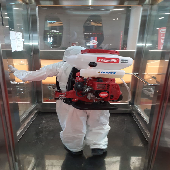 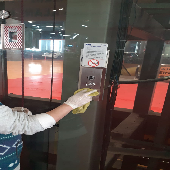  Giriş-Çıkış kapılarında bulunan tüm moboların iç ve dış dezenfektesi yapılmaktadır.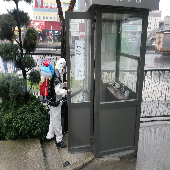 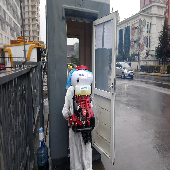  Kimyasallar ile mescit ve abdesthanelerin dezenfektesi yapılmaktadır.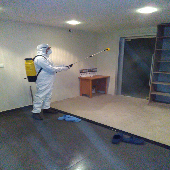 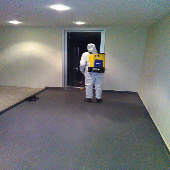 Kimyasallar ile katlarda bulunan tüm WC’lerin el ile temas edilen yüzeyleri dezenfekte edimektedir.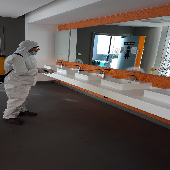 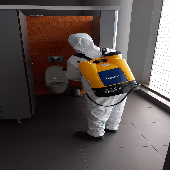 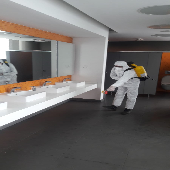 Kimyasallar ile Giriş-Çıkış kapıları, Rampalar, Çöp kovalarının dezenfektesi yapılmaktadır.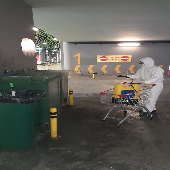 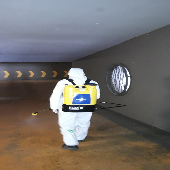 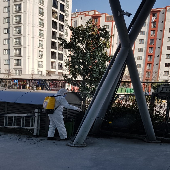 Asansörlerin ve yürüyen merdivenlerin temizliği yapılmaktadır.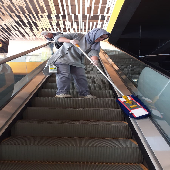 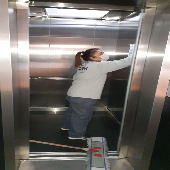 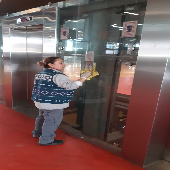 Mescit ve abdesthane temizliği yapılmaktadır.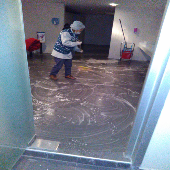 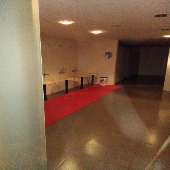 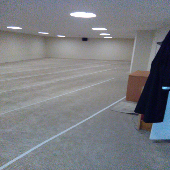 Katlarda bulunan tüm WC’lerin temizliği yapılmaktadır.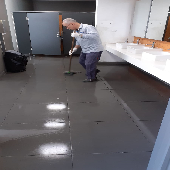 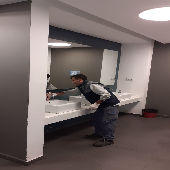 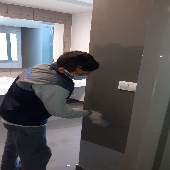 Katlarda bulunan yangın dolaplarının temizliği yapılmaktadır.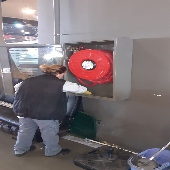 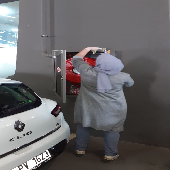 Asansör ve Yürüyen merdiven önlerinin temizliği yapılmaktadır.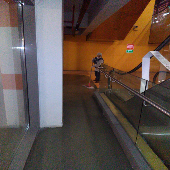 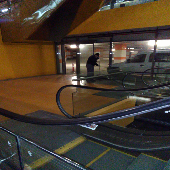 Ortak alan cam korkuluklarının temizliği ve dezenfektesi yapılmaktadır.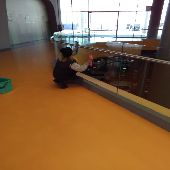 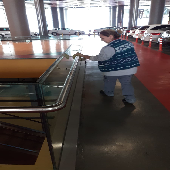 Çöp konteynerlerinin yıkaması ve temizliği yapılmaktadır.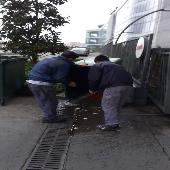 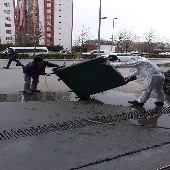 Tüm katlarda mıntıka temizliği yapılmaktadır.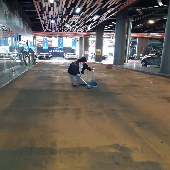 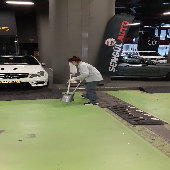 Dış çevre mıntıka temizliği yapılmaktadır.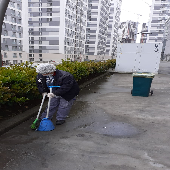 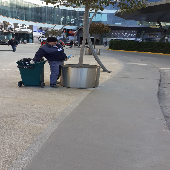 İniş-Çıkış rampaları mıntıka temizliği yapılmaktadır.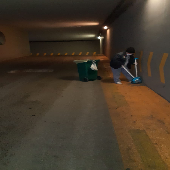 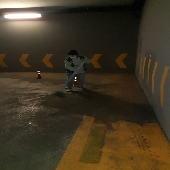 Otopark katlarında biriken yağmur sularının temizliği yapılmaktadır.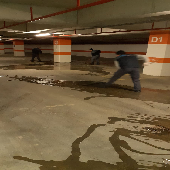 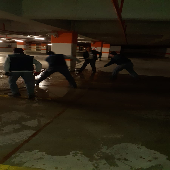 3. Kat yolların ve gri alanların yıkaması yapılmaktadır.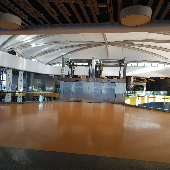 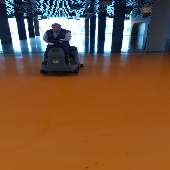 2. Kat yolların ve gri alanların yıkaması yapılmaktadır.   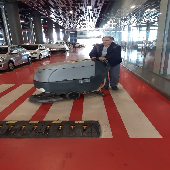 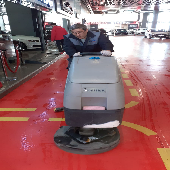 1. Kat yolların ve gri alanların yıkaması yapılmaktadır.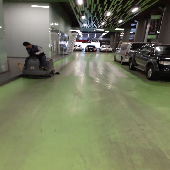 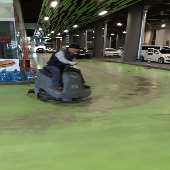 AVM girişlerinin, Zemin kat yolların ve gri alanların yıkaması yapılmaktadır.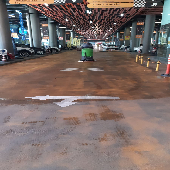 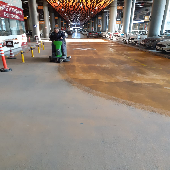 Servis katı yolların ve gri alanların yıkaması yapılmaktadır.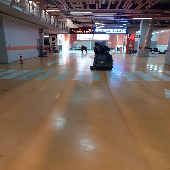 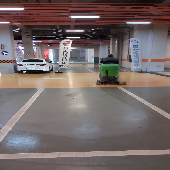 Giriş-Çıkış kapıları önünde bulunan ızgaraların içinde yeşeren yabani otların temizliği yapılmaktadır.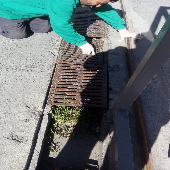 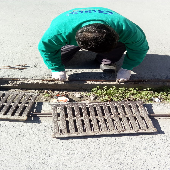 Güven 4 bölgesinde bulunan peyzaj alanına delinatör montajı çalışması yapılmıştır.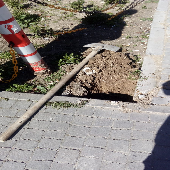 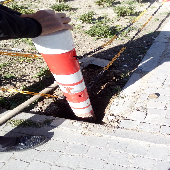 Ağaçların diplerinde biriken kurumuş otlar ve yapraklar toplanarak temizliği yapılmaktadır.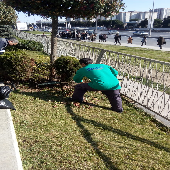 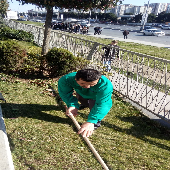 E-5 tarafında bulunan ağaçların budamaları ve temizlikleri yapılmaktadır.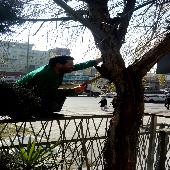 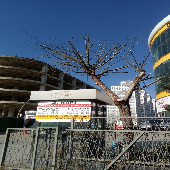 Bahçede bulunan çimlerin ve bitkilerin arasında yeşeren yabani otların temizliği yapılmaktadır.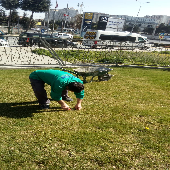 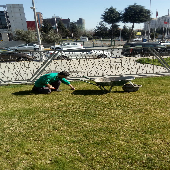 Bahçede bulunan peyzaj bitkilerin budaması ve temizliği yapılmaktadır.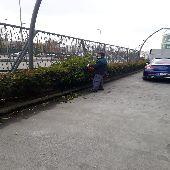 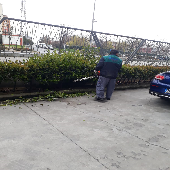 Fast food katında bulunan saksı bitkilerin ilaçlaması yapılmaktadır.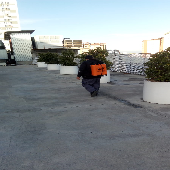 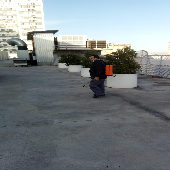 Fast food katında bulunan saksı bitkilerin budaması ve temizliği yapılmaktadır.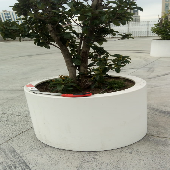 Fast food katı B Blok tarafında bulunan saksıların bir bölümü D Blok tarafına taşınmıştır.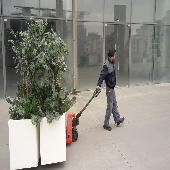 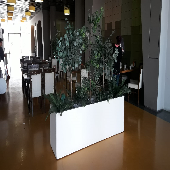 Güven 1 ve Güven 4 arası mıntıka temizliği yapılmaktadır.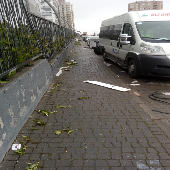 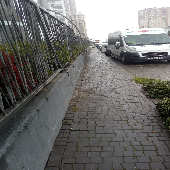 Fast food katında bulunan yağmur suyu giderlerinin temizliği yapılmaktadır.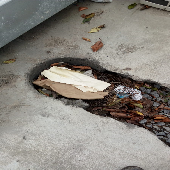 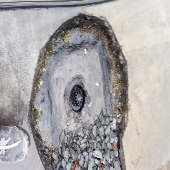 PROJE ADIAUTOPIA ANA YAPI YÖNETİMİKONU ve TARİHI MART AYI FAALİYET RAPORU1.PROJE TANITIMI, SİTE YÖNETİM ORGANİZASYON ŞEMASIADETDOLUBOŞDOLU %BOŞ %Mülk Sahibi Bağımsız Bölüm278352436%0%Kiracı Bağımsız Bölüm264264049%0%TOPLAM54229924355%45%2.İDARİ FAALİYETLER2.İDARİ FAALİYETLER2.İDARİ FAALİYETLER2.İDARİ FAALİYETLER2.İDARİ FAALİYETLER2.İDARİ FAALİYETLER2.İDARİ FAALİYETLERSMS/E-MAİL GÖNDERİM DURUMUSMS/E-MAİL GÖNDERİM DURUMUSMS/E-MAİL GÖNDERİM DURUMUSMS/E-MAİL GÖNDERİM DURUMUSMS/E-MAİL GÖNDERİM DURUMUSMS/E-MAİL GÖNDERİM DURUMUSMS/E-MAİL GÖNDERİM DURUMUS.NODUYURU KONUSUTARİHULAŞANULAŞMAYANULAŞMAMASI İLE İLGİLİ ÇÖZÜMULAŞMAMASI İLE İLGİLİ ÇÖZÜM1AİDAT TAHAKKUKU 01.03.2020 361 9 GÜNCELLEME YAPILMAKTADIR. GÜNCELLEME YAPILMAKTADIR.2BAKİYE BİLGİLENDİRME05.03.20203258 GÜNCELLEME YAPILMAKTADIR. GÜNCELLEME YAPILMAKTADIR.3BAKİYE BİLGİLENDİRME10.03.20202506 GÜNCELLEME YAPILMAKTADIR. GÜNCELLEME YAPILMAKTADIR.4BAKİYE BİLGİLENDİRME12.03.20202146 GÜNCELLEME YAPILMAKTADIR. GÜNCELLEME YAPILMAKTADIR.5TEŞHİR ALANLARI AYDINLATMA16.03.20202937 GÜNCELLEME YAPILMAKTADIR. GÜNCELLEME YAPILMAKTADIR.NOTER İLE İLGİLİ DUYURU17.03.20202917 GÜNCELLEME YAPILMAKTADIR. GÜNCELLEME YAPILMAKTADIR.TEŞHİR ALANLARI AYDINLATMA HATIRLATMA19.03.20202937 GÜNCELLEME YAPILMAKTADIR. GÜNCELLEME YAPILMAKTADIR.COVID CORONO VİRÜSÜ TEDBİRİ23.03.202048213 GÜNCELLEME YAPILMAKTADIR. GÜNCELLEME YAPILMAKTADIR.NOTER İLE İLGİLİ DUYURU26.03.20202917 GÜNCELLEME YAPILMAKTADIR. GÜNCELLEME YAPILMAKTADIR.BAKİYE BİLGİLENDİRME31.03.20201525 GÜNCELLEME YAPILMAKTADIR. GÜNCELLEME YAPILMAKTADIR.İLAN PANOSUNA İLAN ASILMASI DURUMUİLAN PANOSUNA İLAN ASILMASI DURUMUİLAN PANOSUNA İLAN ASILMASI DURUMUİLAN PANOSUNA İLAN ASILMASI DURUMUİLAN PANOSUNA İLAN ASILMASI DURUMUİLAN PANOSUNA İLAN ASILMASI DURUMUİLAN PANOSUNA İLAN ASILMASI DURUMUS.NODUYURU KONUSUDUYURU KONUSUDUYURU KONUSUDUYURU KONUSUASILMA TARİHİKALD. TARİHİ1COVID-19 CORONAVİRÜSÜ İLEİLGİLİ AVM DEZENFEKTECOVID-19 CORONAVİRÜSÜ İLEİLGİLİ AVM DEZENFEKTECOVID-19 CORONAVİRÜSÜ İLEİLGİLİ AVM DEZENFEKTECOVID-19 CORONAVİRÜSÜ İLEİLGİLİ AVM DEZENFEKTE20.03.2020-2COVID-19 CORONAVİRÜSÜ 14 ALTIN KURALCOVID-19 CORONAVİRÜSÜ 14 ALTIN KURALCOVID-19 CORONAVİRÜSÜ 14 ALTIN KURALCOVID-19 CORONAVİRÜSÜ 14 ALTIN KURAL20.03.2020-KONUKONUKONUYAPILDIYAPILMADIGEREKÇE VE ÇÖZÜMGEREKÇE VE ÇÖZÜMAYLIK FAALİYET RAPORUNU WEB SİTESİNE GİRİLMESİAYLIK FAALİYET RAPORUNU WEB SİTESİNE GİRİLMESİAYLIK FAALİYET RAPORUNU WEB SİTESİNE GİRİLMESİXTALEPLERİN DEĞERLENDİRİLİP İLGİLİ BİRİMLERE BİLDİRİLMESİTALEPLERİN DEĞERLENDİRİLİP İLGİLİ BİRİMLERE BİLDİRİLMESİTALEPLERİN DEĞERLENDİRİLİP İLGİLİ BİRİMLERE BİLDİRİLMESİXTALEPLERLE İLGİLİ ÇÖZÜM SÜRECİNİN TAKİBİ VE ÇÖZÜM ULAŞTIRILMASITALEPLERLE İLGİLİ ÇÖZÜM SÜRECİNİN TAKİBİ VE ÇÖZÜM ULAŞTIRILMASITALEPLERLE İLGİLİ ÇÖZÜM SÜRECİNİN TAKİBİ VE ÇÖZÜM ULAŞTIRILMASIXDİLEKÇELERİN VE İLGİLİ FORMLARIN ARŞİVLENMESİDİLEKÇELERİN VE İLGİLİ FORMLARIN ARŞİVLENMESİDİLEKÇELERİN VE İLGİLİ FORMLARIN ARŞİVLENMESİXÖNERİ VE ŞİKÂYETLERİN DEĞERLENDİRİLMESİÖNERİ VE ŞİKÂYETLERİN DEĞERLENDİRİLMESİÖNERİ VE ŞİKÂYETLERİN DEĞERLENDİRİLMESİX  3.TEKNİK & İNŞAİ FAALİYETLERBLOK 
ADIKAT 
SAYISIDAİRE 
SAYISIASANSÖR
SAYISIASANSÖR
SAYISISENSÖR
SAYISIYANGIN TÜPÜ 
KG/SAYIYANG. DOLABI
SAYISIŞAFT
DLP. SAY.A496 00132660B6162 22 20026354C9113 33 13318o10D7171 22 22535354OTOPARK 2 055 13021 218TOPLAM542778201069816PERSONEL SAYISIPERSONEL SAYISIPERSONEL SAYISIGÖREV YERİGÖREV YERİGÖREV YERİÇALIŞMA SAATLERİELEKTRİK/MEKANİK/İNŞAİ/TESİSATELEKTRİK/MEKANİK/İNŞAİ/TESİSATBÜTÇELENENBÜTÇELENENÇALIŞAN SAY.ORTAK MAHALLERORTAK MAHALLERORTAK MAHALLER08:00-17:00ELEKTRİK ELEKTRİK 334ORTAK MAHALLERORTAK MAHALLERORTAK MAHALLER09:00-18:00MEKANİK MEKANİK 334ORTAK MAHALLERORTAK MAHALLERORTAK MAHALLER12:00-21:00TEKNİK ŞEF TEKNİK ŞEF 334ORTAK MAHALLERORTAK MAHALLERORTAK MAHALLER15:00 -22:00ELEKTRİK  ELEKTRİK  BAKIMI YAPILACAK EKİPMAN ADIBAKIMI YAPILACAK EKİPMAN ADIBAKIMI YAPILACAK EKİPMAN ADIBAKIMI YAPILACAK EKİPMAN ADI KURUM/KİŞİ KURUM/KİŞİBAKIM PERİYODUBAKIM YAPILMA DURUMUBAKIM YAPILMA DURUMUYürüyen merdivenYürüyen merdivenYürüyen merdivenYürüyen merdivenBuga OtisBuga OtisHer ayın 10-15 i arasıYapıldıYapıldıAsansörAsansörAsansörAsansörBuga OtisBuga OtisHer ayın 10-15 i arasıYapıldıYapıldıHidrofor GruplarıHidrofor GruplarıHidrofor GruplarıHidrofor GruplarıÇağdaş TeknikÇağdaş Teknik3 Ayda 1 yapılmaktadır.YapıldıYapıldıJeneratörJeneratörJeneratörJeneratörGensa JeneratörGensa Jeneratör2 Ayda 1 yapılmaktadır.YapıldıYapıldıYangın Algılama SistemleriYangın Algılama SistemleriYangın Algılama SistemleriYangın Algılama SistemleriEmtekno ElektrikEmtekno Elektrik3 Ayda 1 yapılmaktadır.YapıldıYapıldı4.GÜVENLİK FAALİYETLERİCİHAZ ADICİHAZ DURUMUCİHAZ DURUMUKONTROLCİHAZIN FAALİYET DURUMUCİHAZIN FAALİYET DURUMUAÇIKLAMACİHAZ ADIVARYOKCİHAZIN
KONTROL TARİHİÇALIŞIYORÇALIŞMIYORGEREKÇESES KAYIT SİSTEMİ (SANTRAL) XDüzenli olarak her gün yapılmaktadır XBARİYER SİSTEMİ XOTOMATİK ARAÇ GEÇİŞ SİSTEMİ (OGS) XPLAKA TANIMA SİSTEMİ (PTS)X ÇEVRE GÜVENLİK KAMERALARI XDüzenli olarak her gün yapılmaktadırX YÖNETİM OFİSİ KAMERALARIXDüzenli olarak her gün yapılmaktadırX TURNİKELİ YAYA GEÇİŞ SİSTEMİX SİTE YAYA GİRİŞ KAPILARI/KARTLI GEÇİŞ SİSTEMİ XSadece Akşam 9 dan sonra Araçla veya Yaya olarak Kartlı- Kontrollü Geçiş Sistemi sağlanmaktadır.  XDÂHİLİ HAT SİSTEMİ (İNTERKOM)X Düzenli olarak her gün yapılmaktadır X5.TEMİZLİK FAALİYETLERİPERSONEL SAYISIPERSONEL SAYISIPERSONEL SAYISIGÖREV YERİGÖREV YERİÇALIŞMA SAATLERİCAMCI/MAKİNACI/MEYDANCI/TEMZ. PERS.CAMCI/MAKİNACI/MEYDANCI/TEMZ. PERS.CAMCI/MAKİNACI/MEYDANCI/TEMZ. PERS.CAMCI/MAKİNACI/MEYDANCI/TEMZ. PERS.BÜTÇELENENÇALIŞAN SAY.ÇALIŞAN SAY.ORTAK MAHALLERORTAK MAHALLER08:00-17:00CAMCI CAMCI CAMCI CAMCI 101010ORTAK MAHALLERORTAK MAHALLER08:00-17:00 MAKİNACI MAKİNACI MAKİNACI MAKİNACI101010ORTAK MAHALLERORTAK MAHALLER08:00-17:00 MEYDANCI MEYDANCI MEYDANCI MEYDANCI101010ORTAK MAHALLERORTAK MAHALLER08:00-17:00 TEMİZLİK PER. TEMİZLİK PER. TEMİZLİK PER. TEMİZLİK PER.ALANALANCİNSCİNSİŞLEMİŞLEMİŞLEMHer GünHer HaftaAylıkDış Alan Sert ZeminDış Alan Sert ZeminTaşTaşSüpürmeSüpürmeSüpürmeDış Alan Ekili AlanDış Alan Ekili AlanBitkiBitkiÇöp ToplamaÇöp ToplamaÇöp ToplamaDış Alan Çöp KovalarıDış Alan Çöp KovalarıMetalMetalBoşaltılmasıBoşaltılmasıBoşaltılmasıDış Alan Çöp KovalarıDış Alan Çöp KovalarıMetalMetalYıkamaYıkamaYıkamaDış Alan Çöp KonteynerDış Alan Çöp KonteynerMetalMetalYıkamaYıkamaYıkamaDış Alan AydınlatmalarıDış Alan AydınlatmalarıLambalarLambalarNemli SilmeNemli SilmeNemli SilmeDış Alan Yürüme YollarıDış Alan Yürüme YollarıTaşTaşYıkamaYıkamaYıkamaTeknik HacimlerTeknik HacimlerNemli Silme Zemin Nemli Silme Zemin Nemli Silme Zemin Dış Alan Yol KenarlarıDış Alan Yol KenarlarıIzgaralarIzgaralarYıkamaYıkamaYıkamaDış Alan Yol KenarlarıDış Alan Yol KenarlarıKameralarKameralarNemli SilmeNemli SilmeNemli SilmeYangın MerdivenleriYangın MerdivenleriBrüt BetonBrüt BetonIslak PaspaslamaIslak PaspaslamaIslak PaspaslamaÇöp ToplamaÇöp ToplamaAsansörlerAsansörlerKabin TemizliğiKabin TemizliğiNemli Silme, Zemin Temiz.Nemli Silme, Zemin Temiz.Nemli Silme, Zemin Temiz.Ortak Alan Cam YüzeylerOrtak Alan Cam YüzeylerCam Cam Nemli SilmeNemli SilmeNemli Silme6. BAHÇE VE PEYZAT HİZMETLERİHİZMET SATIN ALARAKHİZMET SATIN ALARAKHİZMET SATIN ALARAKPERSONEL ÇALIŞTIRARAKPERSONEL ÇALIŞTIRARAKPERSONEL ÇALIŞTIRARAKPERSONEL SAYISIPERSONEL SAYISI X X XBÜTÇELENENÇALIŞAN X X X 1 1YEŞİL ALAN M²YEŞİL ALAN M²
AĞAÇ SAYISI
AĞAÇ SAYISI
AĞAÇ SAYISI
AĞAÇ SAYISIMEVSİMLİK ÇİÇEK SAYISIMEVSİMLİK ÇİÇEK SAYISI 2400 Metrekare 2400 MetrekareVAR OLAN VAR OLAN YENİ DİKİLENYENİ DİKİLENVAR OLAN YENİ DİKİLEN 2400 Metrekare 2400 Metrekare1257 Zemin Kat 80 Adet Fast food - - - -TOPLAMTOPLAMÇİM BİÇME 
MAKİNE SAYISIGARANTİ 
SÜRESİAYLIK YAKIT 
TÜKETİMİAYLIK YAKIT 
TÜKETİMİAYLIK YAKIT 
TÜKETİMİ
ÇİM BİÇME MAKİNESİ BAKIMI
ÇİM BİÇME MAKİNESİ BAKIMI
ÇİM BİÇME MAKİNESİ BAKIMI1LİTREBİRİM FİYATTUTARYAPILDIYAPILMADIGEREKÇE XSULAMA TEMİNİSULAMA TEMİNİSULAMA TEMİNİSULAMA TÜRÜSULAMA TÜRÜOTOMATİK SULAMA TÜRÜOTOMATİK SULAMA TÜRÜOTOMATİK SULAMA TÜRÜŞEBEKETANKERSONDAJELLE OTOMATİKDAMLA 
SULAMAOTOM. -YR. OTOM. FISKIYEOTOM. -YR. OTOM. FISKIYE XXX  XAYLIK SU TÜKETİMİAYLIK SU TÜKETİMİAYLIK SU TÜKETİMİSULAMA KONTROLÜSULAMA KONTROLÜSULAMA KONTROLÜSULAMA KONTROLÜSULAMA KONTROLÜKULLANILAN
 SU MİKTARIBİRİM FİYATTUTARYAPILIYORYAPILMIYORGEREKÇESİGEREKÇESİGEREKÇESİ 409,50 TL380 TL XHİZMET KONUSUHİZMET KONUSUHİZMET KONUSUYAPILDIYAPILMAKTAYAPILMADIGEREKÇEGEREKÇEDİKİLİ AĞAÇLARIN BUDANMASIDİKİLİ AĞAÇLARIN BUDANMASIDİKİLİ AĞAÇLARIN BUDANMASIXYEŞİL ALANLARIN YABANİ OTLARDAN TEMİZLENMESİYEŞİL ALANLARIN YABANİ OTLARDAN TEMİZLENMESİYEŞİL ALANLARIN YABANİ OTLARDAN TEMİZLENMESİXAĞAÇ DİPLERİNİN ÇAPALANMA İŞLEMİNİN YAPILMASIAĞAÇ DİPLERİNİN ÇAPALANMA İŞLEMİNİN YAPILMASIAĞAÇ DİPLERİNİN ÇAPALANMA İŞLEMİNİN YAPILMASIXÇALI GRUPLARININ ÇAPALANMA İŞLEMİ YAPILMASIÇALI GRUPLARININ ÇAPALANMA İŞLEMİ YAPILMASIÇALI GRUPLARININ ÇAPALANMA İŞLEMİ YAPILMASIXSULAMA İŞLEMİ YAPILMASISULAMA İŞLEMİ YAPILMASISULAMA İŞLEMİ YAPILMASIXİLAÇLAMA İŞLEMİ YAPILMASIİLAÇLAMA İŞLEMİ YAPILMASIİLAÇLAMA İŞLEMİ YAPILMASIXÇİM BİÇME İŞLEMİ YAPILMASIÇİM BİÇME İŞLEMİ YAPILMASIÇİM BİÇME İŞLEMİ YAPILMASIX